20.12.16г с .Б. Арбай  Дружина Юных Пожарных совместно с учащимися 1-7 классов провела познавательный конкурс «Противопожарные правила учу- жить в своей квартире без тревог хочу!»Инструктор по ППП Лакиенко Н.А. , начальник ПЧ -332 Тарасенко И.В. команда ДЮП совместно с руководителем Алексеевой Л.А.  -  учили детей правильным действиям в чрезвычайных ситуациях дома, формировали умение предвидеть возможные опасности, воспитывали ответственность за собственную жизнь, а также за жизнь и здоровье окружающих через различные конкурсы: «Знакомство команд», "Опасные ситуации", «Интеллектуальный", "Опасен - неопасен", "Внимание! Опасность!", "Загадки", "Художники",  "Запретить - разрешить", "Эстафету юных пожарных", Противопожарные правила учу - жить в своей квартире без тревог хочу".Конкурс прошел интересно и познавательно, все команды выступили достойно.Присутствовало: 45 детей  6 учителейЗанятие провели: инструктор по ППП Лакиенко Н.А.                              начальник ПЧ -332 Тарасенко И.В.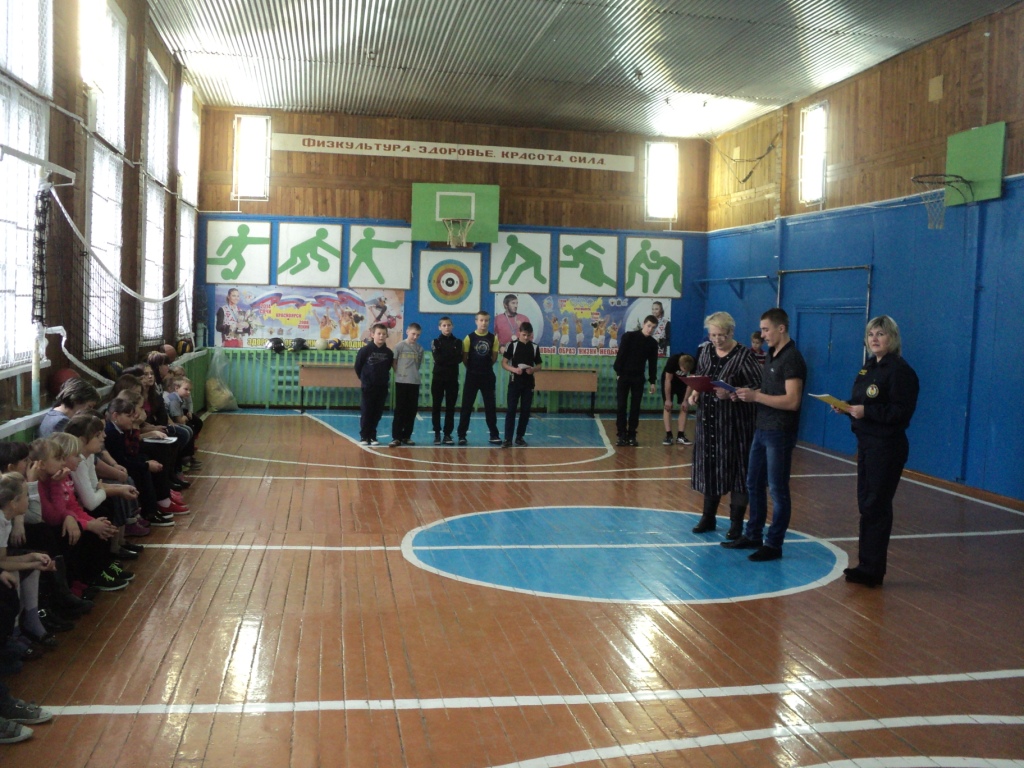 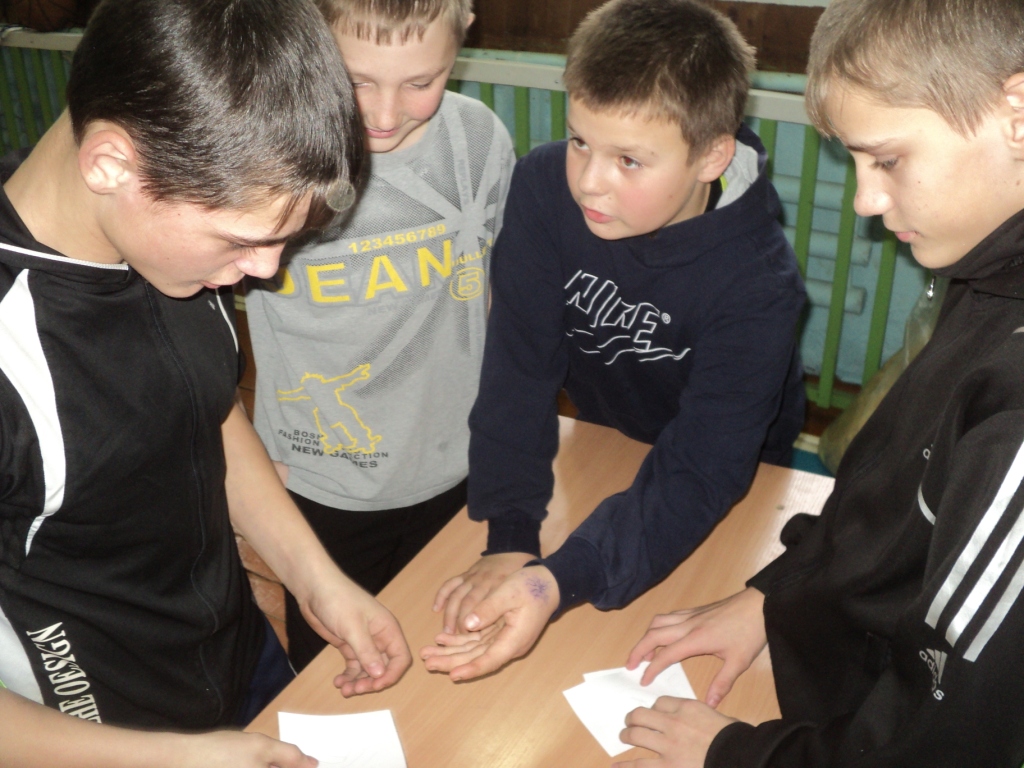 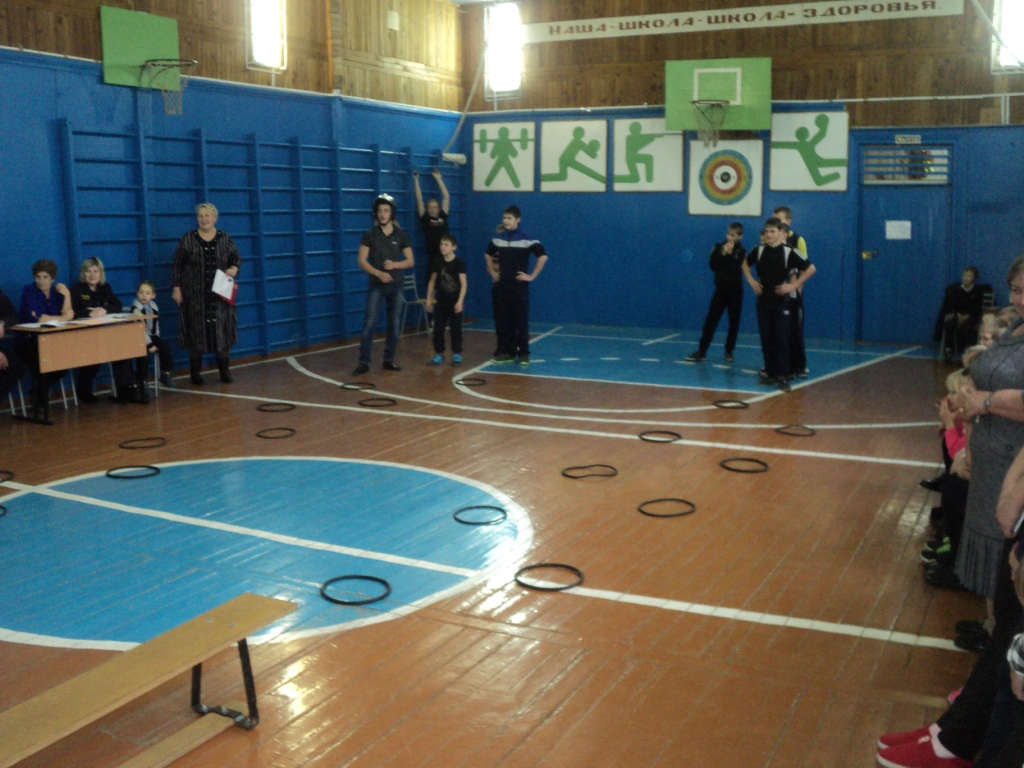 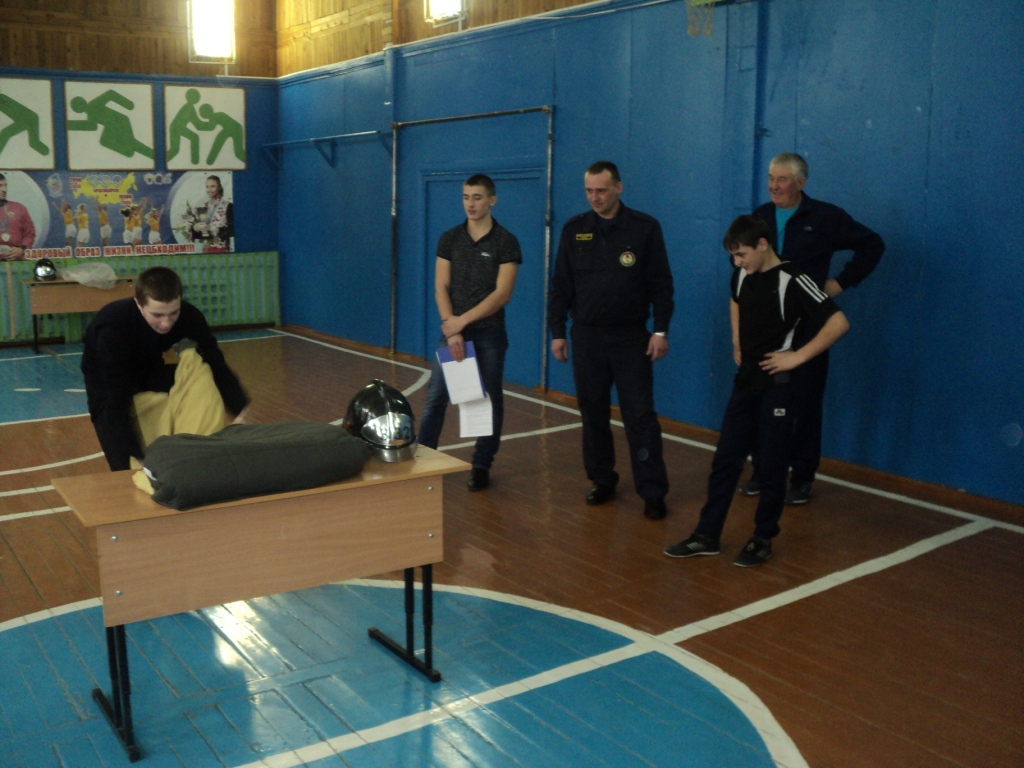 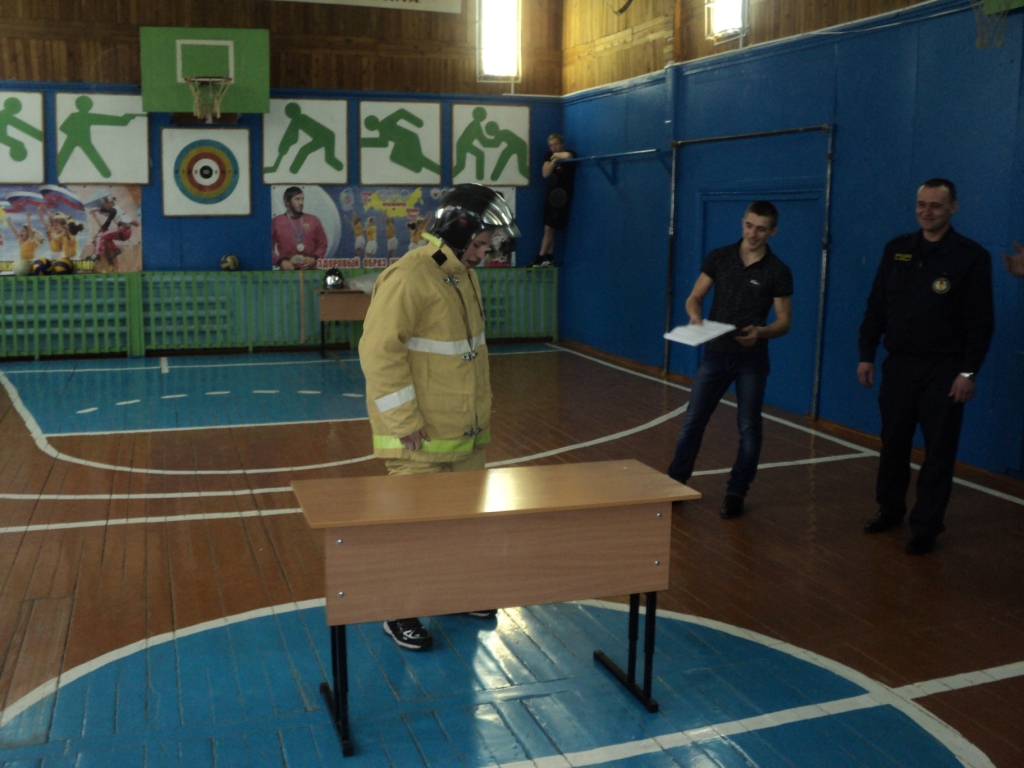 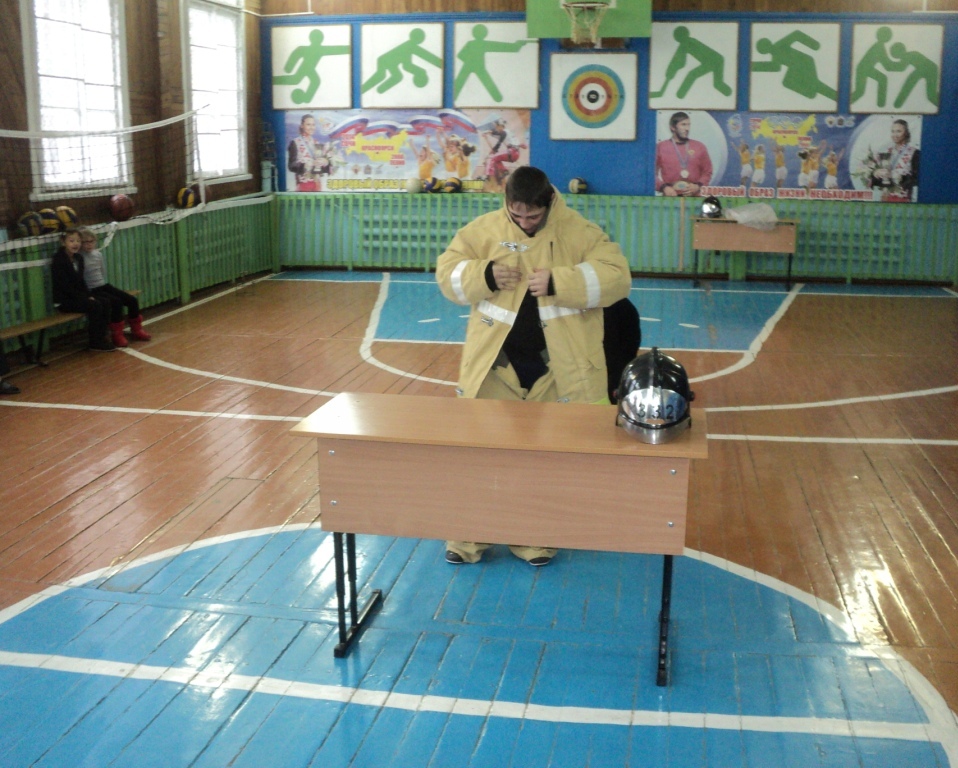 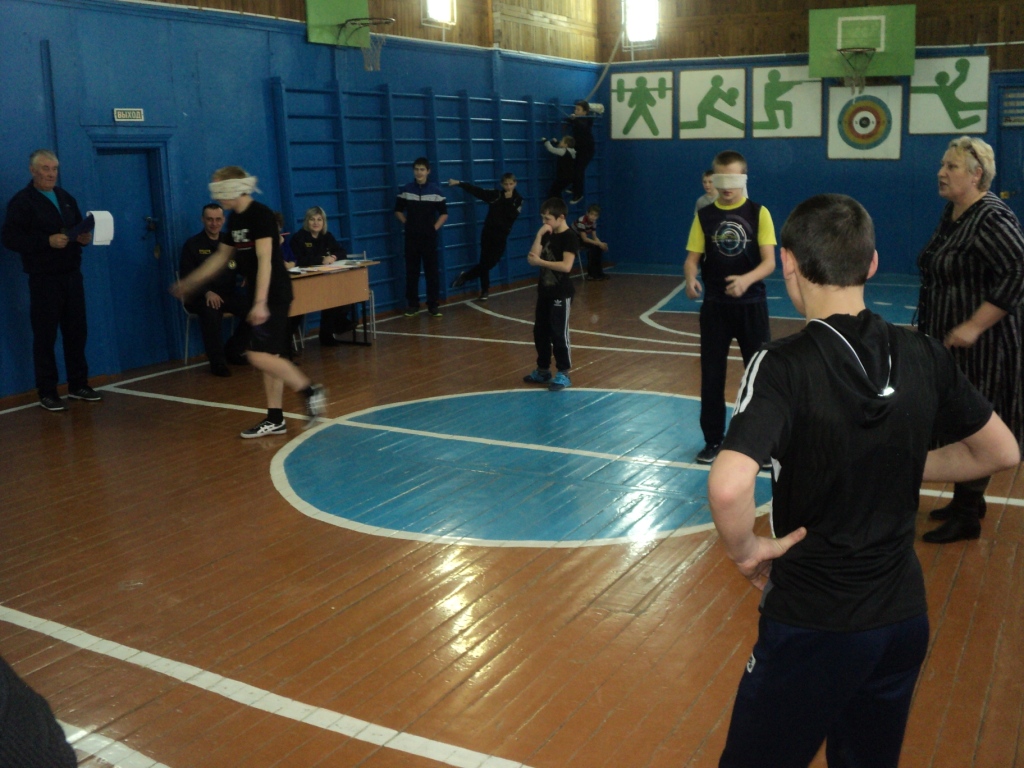 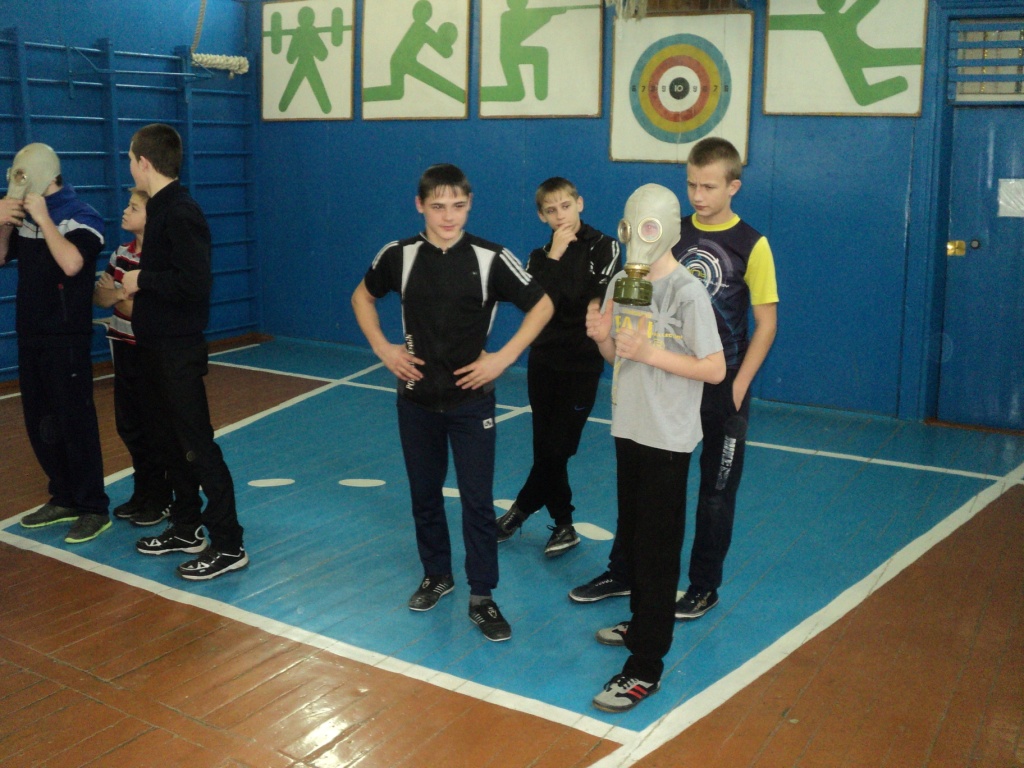 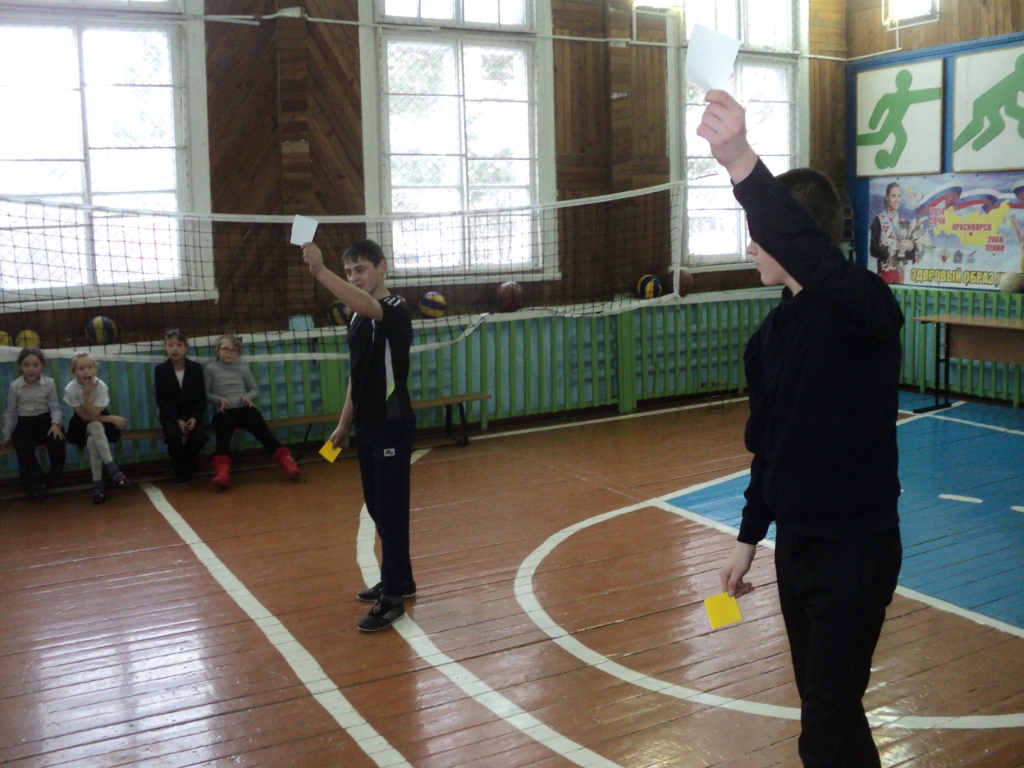 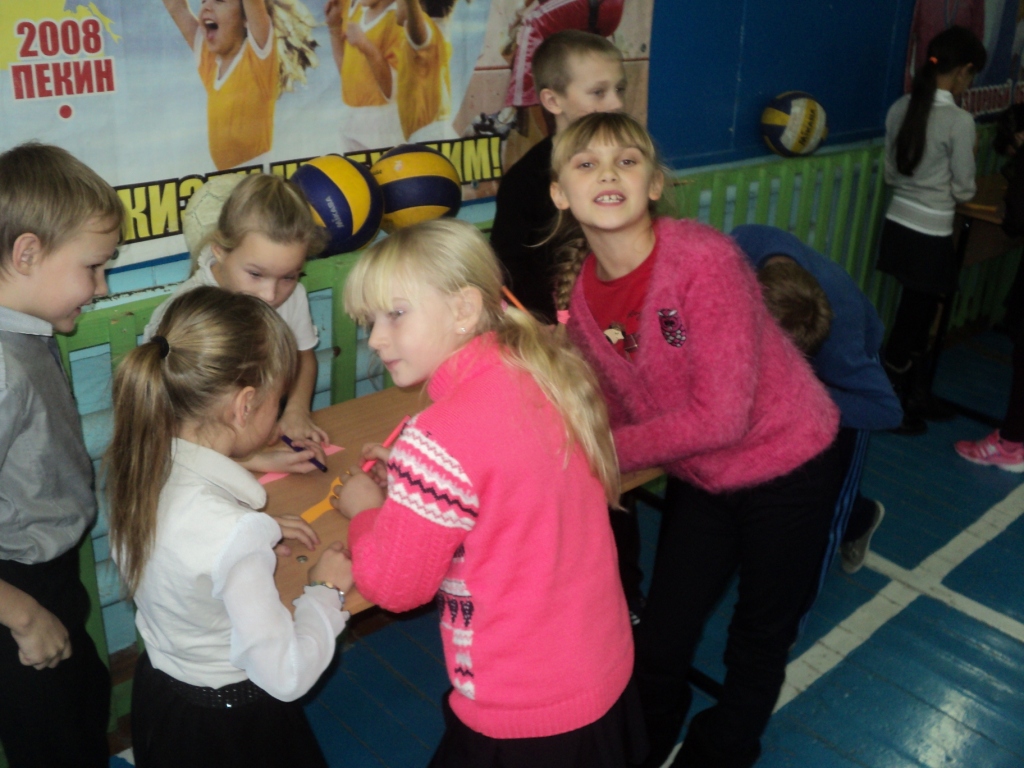 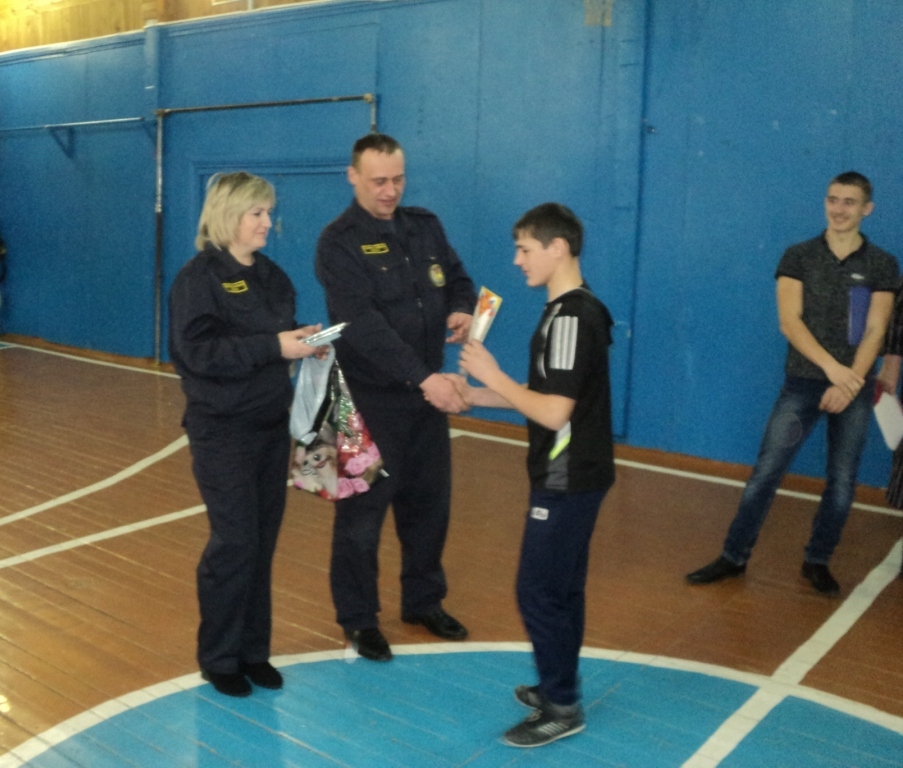 